Participation wording and list 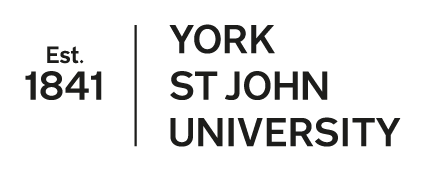 of independent chairsPlease include the following wording on your consent forms and participant information:If you have any concerns, or a complaint regarding this research, please contact our independent chair xxx at York St John University.E-mail: xxx@yorksj.ac.ukIf you have any questions or concerns about the way we are collecting and using your personal data, please contact the University by emailing: gov.compliance@yorksj.ac.uk School/ Institute (researcher belongs to)Independent Chairs NameEmailARTSSteven Hirschlers.hirschler@yorksj.ac.ukELPSharon Jaggers.jagger@yorksj.ac.ukHUMSophie Carters.carter@yorksj.ac.ukSTHCharlotte Haines Lyonc.haineslyon@yorksj.ac.ukYBSTilo Reifensteint.reifenstein@yorksj.ac.ukIHCICharlotte Haines Lyonc.haineslyon@yorksj.ac.ukISJSharon Jaggers.jagger@yorksj.ac.uk